 Сложно разработать универсальный рецепт счастья для всех без исключения людей. Однако прислушаться к советам психологов всё-таки стоит. 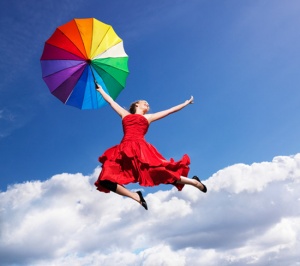 Люби своих близких.. Уделяй больше времени тем, кто тебе дорог, и ты чаще будешь чувствовать себя счастливым. Отдавай больше времени своему любимому делу.Если тебе нравится какое-то дело - старайся заниматься им как можно больше. Помогай другим людям. Альтруизм (потребность совершенно бескорыстно помогать другим людям) изначально заложен глубоко в психике человека. Помогая кому-то, ты не только повышаешь самооценку и просто уважение к самому себе, но и избавляешься от стрессов - как психических, так и физических. Результат - повышается уровень удовлетворённости жизнью, а от этой стадии до счастья - рукой подать! Постарайся быть счастливым. Наблюдай за собой, своими эмоциями и реакциями, размышляй о том, что приводит тебя в хорошее расположение духа, - и постоянно стремись к этому. И наоборот, старайся избегать ситуаций, при которых твоё настроение портится. Будь физически активен. Известно, что умеренная физическая активность приносит здоровому человеку настоящее наслаждение. В своё время великий физиолог И.П. Павлов назвал это чувство «мышечной радостью». Доказано, что при физической нагрузке в мозгу вырабатываются гормоны, которые вызывают эйфорию. Это может быть гимнастика, бег, волейбол, ходьба на лыжах, танцы, да и любой вид спорта, который тебе по душе. Вноси в свою жизнь что-то новое. Нам с раннего детства внушают мысль о том, что лучше жить размеренной жизнью. Конечно, всё это неплохо - неизменный режим дня, устойчивые привычки, постоянный круг общения и приверженность к одному месту работы. Однако человеку необходима новизна и возможность импровизации. Поэтому периодически полезно изменять какие-то свои устойчивые привычки, например, завести новое хобби или добираться на работу непривычным маршрутом. 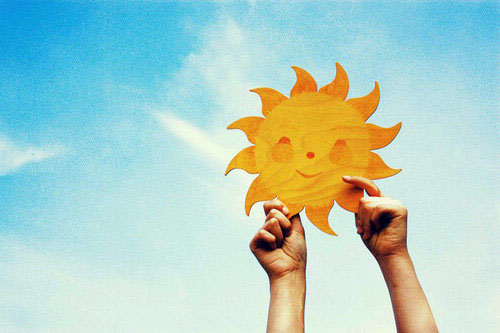 Не поддавайся отчаянию, даже если чувствуешь себя глубоко несчастным. Согласно закону «психологического маятника», если ты счастлив сегодня, то неизбежно придёт и противоположное состояние, причём те люди, у которых этот маятник особенно сильно отклоняется в сторону положительных эмоций, обязаны как должное принять то, что маятник так же интенсивно будет отклоняться и в «минусовую» сторону.